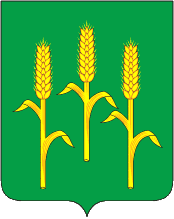 РАЙОННОЕ  СОБРАНИЕмуниципального района «Мещовский район»Калужской областиРЕШЕНИЕ25 января 2018 года                                                                                                 № 187    Об индексации  тарифной ставки (оклада) первого разряда  тарифной сетки по оплате  труда  работников  органов местного самоуправления  Мещовского района, иных муниципальных органов  и муниципальных учреждений Мещовского района, окладов  обеспечивающих работников, служащих  и рабочих муниципальных  органов Мещовского района, окладов, базовых окладов  и должностных  окладов работников  муниципальных  учреждений Мещовского района  	Руководствуясь Законом Калужской области  от 28.12.2017 года №288-ОЗ «Об индексации тарифной ставки (оклада) первого разряда  тарифной сетки  по оплате труда  работников  органов государственной власти Калужской области,  иных государственных органов и государственных  учреждений Калужской области, окладов  обеспечивающих  работников,  служащих и рабочих  государственных  органов Калужской области, окладов,  базовых  окладов  и должностных окладов работников государственных  учреждений Калужской области»,  ст. 27 Устава муниципального района «Мещовский район»,  Районное Собрание РЕШИЛО:	1.Проиндексировать  с 1 января 2018 года  на 4,0 процента:- размеры базовых окладов, установленные в приложении №1, в приложении №2 к Решению Районного Собрания муниципального района «Мещовский район» от 01.11.2012 года № 264 «Об утверждении Положения «Об установлении системы оплаты труда работников органов местного самоуправления Мещовского района, иных муниципальных органов Мещовского района, замещающих должности, не являющиеся должностями муниципальной службы Мещовского района, и работников, осуществляющих профессиональную деятельность по должностям служащих и по профессиям рабочих» (в редакции решения Районного Собрания МР «Мещовский район» от 24.10.2013 г. № 361);- размеры базовых окладов, установленные в приложении №3 к Решению Районного Собрания муниципального района «Мещовский район» от 29.11.2011 года №189 «Об утверждении положения «Об установлении новой системы оплаты труда работников дошкольных и дополнительных муниципальных учреждений МР «Мещовский район» (в редакции решений Районного Собрания МР «Мещовский район» от 31.12.2013г. №301, от 20.02.2014г. №391, от 26.02.2015 г. № 195);- размеры базовых окладов, установленные в приложении №4 к Решению Районного Собрания муниципального района «Мещовский район» от 29.11.2011 года №190 «Об утверждении положения «Об установлении новой системы оплаты труда работников прочих муниципальных учреждений системы образования МР «Мещовский район» (в редакции решения Районного Собрания МР «Мещовский район» от 20.02.2014г. № 392);- размеры  базовых окладов работников учреждений культуры  и дополнительного образования установленные в  приложении №5 к Решению Районного Собрания №390 от 20.02.2014 года «Об утверждении Положения «Об  отраслевой  системе  оплаты труда работников учреждений культуры Мещовского района».2. Установить, что при индексации тарифной ставки (оклада) тарифной сетки по оплате труда работников органов местного самоуправления Мещовского района, иных  муниципальных органов и  муниципальных учреждений Мещовского района, окладов обеспечивающих работников, служащих и рабочих  муниципальных органов Мещовского района, окладов, базовых окладов и должностных окладов работников  муниципальных учреждений  Мещовского района их размеры подлежат округлению до целого рубля в сторону увеличения.3. Решение вступает в силу со дня его официального опубликования в районной газете «Восход» и подлежит размещению на официальном электронном сайте администрации МР «Мещовский район» и распространяется  на правоотношения,  возникшие  с 01 января 2018 года. Глава муниципального района"Мещовский район "                                                                                       А.А.ШиловПриложение 1к Положение «Об установлении  системы  оплаты  труда  работников  органов местного самоуправления Мещовского района, иных  муниципальных  органов  Мещовского района,  замещающих  должности, не являющиеся  должностями муниципальной службы Мещовского района, и работников,  осуществляющих  профессиональную  деятельность  по должностям  служащих  и по профессиям  рабочих»Размеры окладов обеспечивающих  работников  муниципальных органов Мещовского районаПриложение 2к Положение «Об установлении  системы  оплаты  труда  работников  органов местного самоуправления Мещовского района, иных  муниципальных  органов  Мещовского района,  замещающих  должности, не являющиеся  должностями муниципальной службы Мещовского района, и работников,  осуществляющих  профессиональную  деятельность  по должностям  служащих  и по профессиям  рабочих»Размеры окладов служащих  и рабочих муниципальных  органов Мещовского района    Приложение № 3к Положению «Об установлении новой системы оплаты труда работников дошкольных и дополнительных муниципальных образовательных учреждений МР «Мещовский район»Размеры базовых окладов работников образовательных учрежденийПриложение № 4к Положению «Об установлении новой системы оплаты труда работников прочих муниципальных учреждений  системы образования МР «Мещовский район»Размеры базовых окладов работников прочих учреждений системы образования.Приложение № 5К Положению  "Об отраслевой системеоплаты труда работников учрежденийкультуры Мещовского района" Размерыбазовых окладов работников учреждений культуры и дополнительного образованияПримечание: Квалификационный уровень определяется в соответствии с правовыми актами федерального органа исполнительной власти в сфере  здравоохранения и социального развития.Наименование  должности Размеры окладов, руб.Ведущий эксперт, главный инженер7081Эксперт 6830Заведующий: копировально-множительным бюро, машинописным  бюро; старший инспектор-делопроизводитель;  старший  инспектор 5823Стенографистка 1 категории, инспектор-делопроизводитель; инспектор корректор 5420Заведующий: экспедиций, хозяйством, складом; кассир, комендант, архивариус, стенографистка II категории, секретарь-стенографистка, машинистка 1 категории5300Машинистка II  категории, секретарь- машинистка, экспедитор5157№п/пПрофессиональная квалификационная  группа/квалификационный уровень Размеры окладов, руб. Служащие 1Должности, отнесенные к профессионально-квалификационной группе (далее – ПКГ) «Общеотраслевые должности  служащих  первого уровня»1 квалификационный уровень 51572 квалификационный уровень53002Должности, отнесенные к ПКГ «Общеотраслевые должности  служащих  второго уровня»1 квалификационный уровень54202 квалификационный уровень58203 квалификационный уровень63254 квалификационный уровень68305 квалификационный уровень70813Должности, отнесенные к ПКГ «Общеотраслевые должности  служащих третьего  уровня»1 квалификационный уровень68302 квалификационный уровень70813 квалификационный уровень75894 квалификационный уровень80975 квалификационный уровень85314Должности, отнесенные к ПКГ «Общеотраслевые должности  служащих четвертого  уровня»1 квалификационный уровень87642 квалификационный уровень93493 квалификационный уровень10516Рабочие5Должности, отнесенные к ПКГ «Общеотраслевые  профессии  рабочих первого уровня»1 квалификационный уровень50602 квалификационный уровень52006Должности, отнесенные к ПКГ «Общеотраслевые  профессии  рабочих второго уровня»1 квалификационный уровень53182 квалификационный уровень58203 квалификационный уровень63274 квалификационный уровень6661№ п/пПрофессиональная квалификационная группа /квалификационный уровеньРазмеры базовых окладов, руб.1Должности, отнесенные к ПКГ «Общеотраслевые профессии рабочих первого уровня»:1квалификационный уровень ( гардеробщик, кастелянша, кладовщик, кухонный рабочий, рабочий по комплексному обслуживанию зданий и сооружений, сторож, вахтер, секретарь, дворник, помощник повара, истопник)57772Должности, отнесенные к ПКГ «Общеотраслевые профессии рабочих второго уровня»:1квалификационный уровень (повар, плотник, электрик, сантехник, слесарь, слесарь-сантехник, водитель автомобиля)60714 квалификационный уровень (электрик на базе ВУЗа, водитель автобуса)76063Должности, отнесенные к ПКГ «Общеотраслевые должности служащих первого уровня»:1 квалификационный уровень (делопроизводитель, секретарь)58884Должности, отнесенные к ПКГ «Общеотраслевые должности служащих второго уровня»:1 квалификационный уровень (лаборант, аккомпаниатор)61882 квалификационный уровень (завхоз)66453 квалификационный уровень (шеф-повар, программист)72244 квалификационный уровень (механик)77985Должности, отнесенные к ПКГ «Общеотраслевые должности служащих третьего уровня»:1 квалификационный уровень (библиотекарь)77986Должности, отнесенные к ПКГ «Должности работников учебно-вспомогательного персонала второго уровня»:1 квалификационный уровень (младший воспитатель)66457Должности, отнесенные к ПКГ «Должности педагогических работников»:1квалификационный уровень (музыкальный руководитель, инструктор р по труду, инструктор по физкультуре)77982 квалификационный уровень (педагог дополнительного образования, педагог-организатор, социальный педагог, концертмейстер)80853 квалификационный уровень (воспитатель, мастер производственного обучения, методист, педагог- психолог)86664 квалификационный уровень (учитель-логопед, старший воспитатель, руководитель физического воспитания)92458Должности, отнесенные к ПКГ «Общеотраслевые должности руководителей структурных подразделений»:1квалификационный уровень (директор, начальник)10007№ п/пПрофессиональная квалификационная группа /квалификационный уровеньРазмеры базовых окладов, руб.1Должности, отнесенные к ПКГ «Общеотраслевые профессии рабочих первого уровня»:1квалификационный уровень ( гардеробщик, кастелянша, кладовщик, кухонный рабочий, рабочий по комплексному обслуживанию зданий и сооружений, сторож, вахтер, секретарь, дворник, помощник повара, истопник)57772Должности, отнесенные к ПКГ «Общеотраслевые профессии рабочих второго уровня»:1квалификационный уровень (повар, плотник, электрик, сантехник, слесарь, слесарь-сантехник, водитель автомобиля)60714 квалификационный уровень (электрик на базе ВУЗа, водитель автобуса)76063Должности, отнесенные к ПКГ «Общеотраслевые должности служащих первого уровня»:1 квалификационный уровень (делопроизводитель, секретарь)58884Должности, отнесенные к ПКГ «Общеотраслевые должности служащих второго уровня»:1 квалификационный уровень (лаборант, аккомпаниатор)61882 квалификационный уровень (завхоз)66453 квалификационный уровень (шеф-повар, программист)72244 квалификационный уровень (механик)77985Должности, отнесенные к ПКГ «Общеотраслевые должности служащих третьего уровня»:1 квалификационный уровень (библиотекарь)77986Должности, отнесенные к ПКГ «Должности работников учебно-вспомогательного персонала второго уровня»:1 квалификационный уровень (младший воспитатель)66457Должности, отнесенные к ПКГ «Должности педагогических работников»:1квалификационный уровень (музыкальный руководитель, инструктор р по труду, инструктор по физкультуре)77982 квалификационный уровень (педагог дополнительного образования, педагог-организатор, социальный педагог, концертмейстер)80853 квалификационный уровень (воспитатель, мастер производственного обучения, методист, педагог- психолог)86664 квалификационный уровень (учитель-логопед, старший воспитатель, руководитель физического воспитания)92458Должности, отнесенные к ПКГ «Общеотраслевые должности руководителей структурных подразделений»:1квалификационный уровень (директор, начальник)10007№п/пПрофессиональная квалификационная группа/квалификационный уровень Размер базовых окладов1.Профессиональная  квалификационная группа «Общеотраслевые профессии рабочих первого уровня»1 квалифицированный уровень  уборщик служебного помещения, оператор автоматической газовой защиты, кассир-контролер, истопник57762.Профессиональная квалификационная группа «Профессии рабочих культуры, искусства и кинематографии второго уровня» 1 квалификационный уровень :водитель автоклуба60704.Профессиональная квалификационная группа «Должности работников культуры, искусства и кинематографии среднего звена» распорядитель танцевального вечера, аккомпаниатор, культорганизатор.77985.Профессиональная квалификационная группа «Общеотраслевые должности служащих второго уровня»1 квалификационный уровень специалист по работе с молодёжью).61882 квалификационный уровень заведующий хозяйством66456.Профессиональная квалификационная группа «Общеотраслевые должности служащих четвертого уровня» 3 квалификационный уровень директор (сельского ДК)120077.Профессиональная квалификационная группа «Должности работников культуры, искусства и кинематографии ведущего звена»  главный библиотекарь, художник-постановщик, библиотекарь, библиограф, методист библиотеки, методист клубного учреждения, редактор библиотеки,  специалист по фольклору, специалист по методике клубной работы,  методист по составлению кинопрограмм.92458.Профессиональная квалификационная группа «Должности руководящего состава учреждений культуры, искусства и кинематографии» режиссер-постановщик, заведующий музыкальной частью,  заведующий отделом,  руководитель клубного формирования – любительского объединения, студии, коллектива самодеятельного искусства, клуба по интересам.106729.Профессиональная квалификационная группа должностей педагогических работников2 квалификационный уровень  концертмейстер80854 квалификационный уровень преподаватель9245